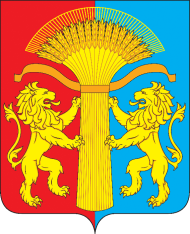 АДМИНИСТРАЦИЯ КАНСКОГО РАЙОНАКРАСНОЯРСКОГО КРАЯПОСТАНОВЛЕНИЕ22.03.2024                                       г. Канск                                           № 159 -пгО признании утратившими силу Постановлений администрации Канского района Красноярского края  В соответствии со статьями 135, 144 Трудового кодекса Российской Федерации, Федеральными законом Российской Федерации от 29.12.2012                   № 273-ФЗ «Об образовании в Российской Федерации», на основании Закона Красноярского края от 29.10.2009 № 9-3864 «О системах оплаты труда  работников краевых государственных учреждений», в целях приведения в соответствие нормативно-правовых актов с действующим законодательством, руководствуясь статьями 38,40 Устава Канского района Красноярского края ПОСТАНОВЛЯЮ:Признать утратившим силу Постановление администрации Канского района № 16-пг от 26.01.2006 «О выплате вознаграждений педагогическим работникам образовательных учреждений за выполнение функций классного руководителя».Признать утратившим силу Постановление администрации Канского района № 65-пг от 10.03.2006 «О внесении изменений                                    в Постановление администрации Канского района от 26.01.2006 № 16-пг                         от 26.01.2006 «О выплате вознаграждений педагогическим работникам образовательных учреждений за выполнение функций классного руководителя».Признать утратившим силу Постановление администрации Канского района № 149-пг от 06.03.2008 «Об утверждении Порядка использования субвенции на выплату вознаграждения за выполнение функций классного руководителя педагогическим работникам муниципальных образовательных учреждений Канского района».Признать утратившим силу Постановление администрации Канского района № 759-пг от 31.12.2008 «О внесении изменений                               в Постановление администрации Канского района № 149-пг от 06.03.2008 «Об утверждении Порядка использования субвенции на выплату вознаграждения за выполнение функций классного руководителя педагогическим работникам муниципальных образовательных учреждений Канского района».Контроль за исполнением настоящего постановления возложить на Заместителя Главы Канского района по социальным вопросам                   А.Ю. Вяжевич.Постановление вступает в силу в день, следующий за днем его опубликования в официальном печатном издании «Вести Канского района» и подлежит размещению на официальном сайте муниципального образования Канский район в информационно-телекоммуникационной сети «Интернет» и распространяет свое действие на правоотношения, возникшие с 30.06.2011 г.Глава Канского района                                                                  А.А. Заруцкий